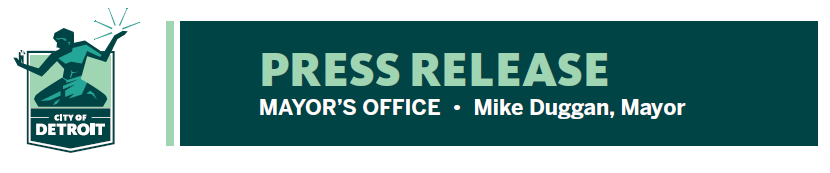 FOR RELEASE: December 23, 2021MEDIA CONTACT:  Margaret Carroll:  (313) 300-3152
margaret.carroll@detroitmi.govBecome a Super Hero and Get Vaccinated at Family & Friends Vaccination Day - Wednesday, December 29thRed carpet welcome at Northwest Activities Center, 100 Mack Avenue featuring prizes, treats, a certificate and photo with SpidermanThe Detroit Health Department is rolling out the red carpet – literally – and inviting everyone to become a Super Hero and get vaccinated at two special Family & Friends Vaccination Clinics on Wednesday, December 29th. Everyone ages 5+ are welcome to come, get vaccinated or receive booster shots. Children who get vaccinated will get a Super Hero cape and mask, walk the red carpet, and celebrate their new “Super Hero” status at both locations on that day with a certificate.A local friendly Spiderman will make special appearances at the Detroit Health Department Immunizations Clinic, 100 Mack Avenue, from 12 Noon – 1 PM, and at Northwest Activities Center (18100 Meyers Road) from 2 PM – 3 PM on December 29th. Children who get vaccinated during these times can pose for a photo with Spiderman (they will receive a photo as a gift) along with a certificate declaring their honorary superhero status.“We are inviting all Detroiters to be a hero and get vaccinated,” said Denise Fair Razo, Chief Public Health Officer. “As all heroes know, the vaccine is our best protector to keep our community safe. We want our youngest Detroiters to know how much we appreciate the decision their caregiver made to get them vaccinated and help keep everyone around them safe from COVID-19. Wednesday, December 29th is Super Hero day for Detroit children who get vaccinated.”First, second and booster doses will be available at both locations for everyone of any age who is eligible. The Immunizations Clinic at 100 Mack Avenue will be open on December 29th from 12 Noon – 6 PM. Northwest Activities Center will be open from 9 AM – 7 PM. Detroiters have a full range of additional options for getting vaccinated Mondays through Fridays, including sites with extended hours, as well as Saturday community clinics. Walk-ins are welcome at all locations with no appointment required.Detroiters may text their address to (313) 217-3732 to find the location and type of vaccine offered nearest them, or visit:  www.detroitmi.gov/health, or call (313) 230-0505.#  #  #